Faculté des Sciences de la Nature et  de la Vieقسم الكيمياء الحيويــة و البيولوجيــا الخلــــوية و الجزيــئــيةDépartement de Biochimie &  Biologie Cellulaire et MoléculairePlanning des contrôles S1 2017-2018L3-BCML3-BiochimieMaster IMaster IIUniversité Des Frères Mentouri Constantine 1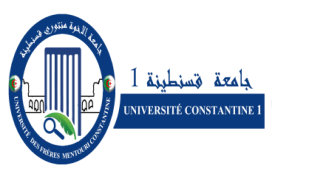 Faculté des Sciences de la Nature et  de la Vieوالجزيئية   قسم  الكيمياء الحيوية و البيولوجيا الخلوية Département  de Biochimie et Biologie Cellulaire et MoléculairePlanning des contrôles S1 2017-2018N°Nom   PrénomDateHeure LieuMODULENIVEAU1OUNIS  L.08/01/201813H30S 77 78HistologieL3-BCM2MERAIHIA C10/01/201811H45A 4 5 6Anglais scientifiqueL3-BCM3DAOUDI H.11/01/20188H15A 10Physiologie Cellulaire et Moléculaire L3-BCM4ABED N.14/01/201815H15A 8Biologie CellulaireL3-BCM5SALHI S.16/01/201813H30S 77 78BIOSTATISTIQUEL3-BCM6ROUABAH A.18/01/201810H00A 3BiotechnologieL3-BCM7BELAOUED M.20/01/201811H45A 1InformatiqueL3-BCM8BOUTEGHANE N.08/01/20188H15A 4 5 6Techniques d’analyse BiochimiquesL3-Biochimie9MERAIHIA C10/01/201811H45A 4 5 6AnglaisL3-Biochimie10CHIKHI A.14/01/201813H30A 4 5 6Régulation métaboliqueL3-Biochimie11KASSA LAOUAR M. 16/01/201810H00A 4 5 6Biochimie cellulaire et fonctionnelleL3-Biochimie12BOUKHALFA H.18/01/201811H45A 4 5 6Enzymologie L3-Biochimie13ELOUAR I.20/01/201810H00A 4 5 6Immunologie cellulaire et moléculaireL3-Biochimie14BENSEGUENI A.09/01/201813H30A 5Métabolisme des Hormones M1-BA15ZEGHBID N.11/01/201815H15A 5Biostatistique M1-BA16KLIBET F.14/01/201815H15A 5Pharmacologie M1-BA17KABOUCHE S.17/01/20188h15A 5BioinformatiqueM1-BA18BELOUAD M.18/01/201810H00A 5InformatiqueM1-BA19BAHI A.20/01/201811H45A 5Toxicologie Cell. MolM1-BA20DJOUDI B.21/01/201810H00A 4 5 6TICM1-BA21HAMDI A.22/01/201811H45A 4 5 6Anglais Scientifique M1-BA22MERGHEM R.09/01/201815H15A7Biochimie Métab de la nutrition M1-BN23MOUAS T.N11/01/20188H15A10Bioénergétique et  Nutrition   M1-BN24ZEGHBID N.14/01/201815H15A7Biostatistique M1-BN25BAHI A.17/01/201810h00A10Pharmacologie Moléculaire et NutM1-BN26MERGHEM R.18/01/201810H00A2Techniques d’analyse M1-BN27NOUADRI T.20/01/201810H00A1Nutrition humaine et PathologiesM1-BN28DJOUDI B.21/01/201810H00A 4 5 6TICM1-BN29HAMDI A.22/01/201811H45A 4 5 6Anglais scientifiqueM1-BN30REZGOUNE M.L.08/01/20188H15S 77 78Cytogénétique M1-PCPP31OUNIS  L.10/01/201811H45S 77 78Biologie MoléculaireM1-PCPP32ZEGHBID N.11/01/201815H15S 77 78Biostatistique M1-PCPP33ABED N.14/01/201811H45S 77 78Biologie CellulaireM1-PCPP34ROUABAH L.16/01/201810H00S 77 78Physiologie CellulaireM1-PCPP35GHORI A.18/01/201810H00A4BiotechnologieM1-PCPP36DJOUDI B.20/01/201810H00A7Bioinformatique M1-PCPP37DJOUDI B.21/01/201810H00A 4 5 6TICM1-PCPP38HAMDI A.22/01/201811H45A 4 5 6Anglais scientifiqueM1-PCPP39MOUSSAOUI S.09/01/201813H30A6Immunologie M2-BA40BENSEGUENI A.11/01/201815H30A 6Initiation à la recherche MoléculaireM2-BA41TENIOU S.14/01/201815H30A 6Constituants AzotésM2-BA42KHELIFI D.17/01/20188h15A 6Protéomique et applications ThérapeutiqueM2-BA43CHIKHI A. 18/01/201815H15A 7, 8Protéines et enzymes PlasmaM2-BA44MEDOUKALI I.20/01/201811H45A 6Production de Protéines et Enz, ThérapeutiquesM2-BA45MOURI S.21/01/201813H30A 4 5 6EntreprenariatM2-BA46ROUABAH  L.08/01/201810H00S 77 78Thermorégulation M2-PCPP47DAOUDI H.10/01/20188H15S 77 78Physiologie et physiopath de la CMM2-PCPP48ROUABAH L.14/01/201810H00S 77 78Adaptations physiologiquesM2-PCPP49DAHMANI D.16/01/20188H15S 77 78Analyses bibliographiquesM2-PCPP50REZGUI I.17/01/201810H00A 8 BiostatistiqueM2-PCPP51MERAIHIA C.18/01/201810H00A 7Anglais scientifiqueM2-PCPP52DJOUDI B.20/01/201810H00A 7Bioinformatique M2-PCPP53MOURI S.21/01/201813H30A 4 5 6EntreprenariatM2-PCPP54MOUSSAOUI S.09/01/201813H30A 4Biotechnologies M2-BN55AIT ABDELOUAHEB N.11/01/20188H15A 9Hygiène et sécurité des AlimentsM2-BN56MERAIHI Z. 15/01/201811H45A 9Ingénierie des protéines M2-BN57MEDOUKALI I.17/01/201810H00A 9Toxicologie et sécurité  AlimentaireM2-BN58MERAIHIA C.18/01/201810H00A 6Anglais scientifiqueM2-BN59MOUAS T.N20/01/201811H45A 4Valorisation de la rechercheM2-BN60MOURI S.21/01/201813H30A 4 5 6EntreprenariatM2-BN